Хаджимба Анжелла Славиковна, дата защиты 30.05.2017г.Тема диссертации: «Возможности и ограничения применения современных  эндовидеохирургических технологий в онкогинекологии» по специальности -  14.01.12 – онкология  При проведении тайного голосования диссертационный совет в количестве 20 человек,  все по специальности 14.01.12 – онкология, участвовавших в заседании из 28 человека, входящих в состав совета, проголосовали: за – 20, против - нет, недействительных бюллетеней – нет.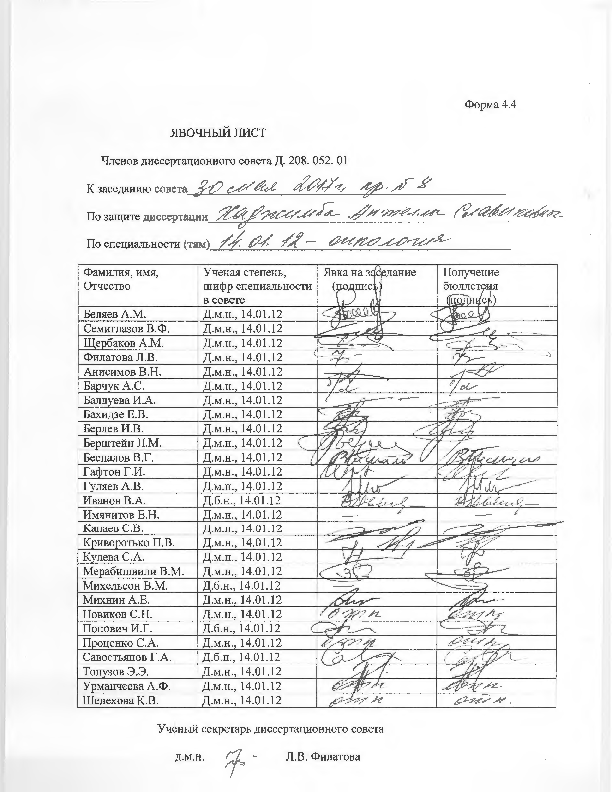 ЗАКЛЮЧЕНИЕ ДИССЕРТАЦИОННОГО СОВЕТА Д 208.052.01 НА БАЗЕ ФЕДЕРАЛЬНОГО ГОСУДАРСТВЕННОГО БЮДЖЕТНОГО УЧРЕЖДЕНИЯ «НАУЧНО-ИССЛЕДОВАТЕЛЬСКИЙ ИНСТИТУТ ОНКОЛОГИИ ИМЕНИ Н. Н. ПЕТРОВА» МИНИСТЕРСТВА ЗДРАВООХРАНЕНИЯ РФ ПО ДИССЕРТАЦИИ НА СОИСКАНИЕ УЧЕНОЙ СТЕПЕНИ ДОКТОРА МЕДИЦИНСКИХ НАУК ХАДЖИМБА АНЖЕЛЛЫ СЛАВИКОВНЫАттестационное дело №__                                         Решение диссертационного совета от 30.05.2017 г. № 8О присуждении Хаджимба Анжелле Славиковне, гражданину РФ, ученой степени доктора медицинских наук. Диссертация «Возможности и ограничения применения современных  эндовидеохирургических технологий в онкогинекологии» представлена на соискание ученой степени доктора медицинских наук по специальности: 14.01.12 – онкология принята к защите 07.02.2017г. (протокол №2) диссертационным советом Д 208.052.01 на базе федерального государственного бюджетного учреждения «Научно-исследовательский институт онкологии им. Н.Н. Петрова» Министерства Здравоохранения Российской Федерации (197758, Санкт-Петербург, Песочный, ул. Ленинградская, д. 68. Приказ № 105/нк от 11.04.2012г.).Соискатель Хаджимба Анжелла Славиковна, дата рождения 27.04.1975 г., в 1998 году окончила с отличием Северо-Осетинскую Государственную Медицинскую Академию  по специальности лечебное дело  и была зачислена в клиническую ординатуру НИИ Онкологии им. проф. Н.Н.Петрова, которую закончила в 2000 году. С октября 2000 года работала врачом-онкологом поликлиники, а с 2008 года врачом онкогинекологического отделения НИИ Онкологии им. Н.Н.Петрова. С 2013г.  работает врачом-онкологом онкогинекологического отделения ГБУЗ «Санкт-Петербургский клинический научно-практический центр специализированных видов медицинской помощи (онкологический)». С 2008г. является ассистентом  кафедры онкологии Санкт-Петербургского государственного педиатрического медицинского университета, с 2017г. – доцент кафедры.	В 2003 году защитила кандидатскую диссертацию на тему: «Характеристика клинического течения заболевания и эндокринно-обменных нарушений у больных рецепторнегативным раком эндометрия» по специальности: 14.01.12 – онкология, в диссертационном совете Д 208.052.01 на базе федерального государственного бюджетного учреждения «Научно-исследовательский институт онкологии им. Н.Н. Петрова» Министерства Здравоохранения Российской Федерации. Диплом кандидата наук КТ №102015.	 Диссертация выполнена на онкогинекологическом отделении НИИ Онкологии им. Н.Н.Петрова и онкогинекологическом отделении ГБУЗ «Санкт-Петербургский клинический научно-практический центр специализированных видов медицинской помощи (онкологический)».Научный консультант:      - Доктор медицинских наук, профессор Берлев Игорь Викторович  научный руководитель отделения онкогинекологии ФГБУ «НИИ онкологии им. Н.Н. Петрова» Минздрава России, заведующий кафедрой акушерства и гинекологии ФГБУ ВО «СЗГМУ им. И.И. Мечникова» Минздрава России.Официальные оппоненты:           - Академик РАН, доктор медицинских наук, профессор Ашрафян Лев Андреевич, заведующий научно-исследовательским отделом раннего канцерогенеза, профилактики, диагностики и комплексного лечения онкологических заболеваний женских репродуктивных органов ФГБУ «Российский научный центр рентгенорадиологии» Минздрава России.           - Доктор медицинских наук, профессор Кузнецов Виктор Васильевич       заведующий гинекологическим отделением НИИ клинической онкологии ФГБУ «Российский онкологический научный центр им. Н.Н. Блохина» Минздрава России.           - Доктор медицинских наук, профессор Красильников Сергей Эдуардович, профессор кафедры онкологии лечебного факультета ФГБОУ ВО «Новосибирский государственный медицинский университет» Минздрава России.Дали положительные отзывы на диссертацию. Ведущая организация: Федеральное государственное бюджетное образовательное учреждение высшего образования «Первый Санкт-Петербургский государственный медицинский университет имени академика И.П. Павлова» Министерства здравоохранения Российской Федерации дала положительный отзыв на диссертацию, подписанный заведующим кафедрой онкологии ФГБОУ ВО «ПСПбГМУ им. акад. И.П.Павлова» МЗ РФ доктором медицинских наук, профессором Семиглазовым Владиславом Владимировичем, и указала, что по совокупности критериев работа полностью соответствует п. 9 Положения о порядке присуждения ученых степеней, утвержденного Постановлением Правительства РФ № 842 от 24.09.2013, предъявляемым к диссертациям на соискание ученой степени доктора наук, а соискатель заслуживает присуждения искомой степени по специальности: 14.01.12 – онкология. На автореферат поступило семь отзывов от: 1. Доктора медицинских наук, профессора, член-корреспондента РАН, заслуженного деятеля науки РФ, заслуженного врача РФ Неродо Галины Андреевны, главного научного сотрудника отдела опухолей репродуктивной системы Федерального государственного бюджетного учреждения «Ростовского научно-исследовательского онкологического института» МЗ РФ.2. Доктора медицинских наук, профессора Крикуновой Людмилы Ивановны, заведующей отделением лучевых и комбинированных методов лечения гинекологических заболеваний МРНЦ им.А.Ф.Цыба – филиал ФГБУ «НМИРЦ»  МЗ РФ.3. Доктора медицинских наук Порхановой Натальи Владимировны, доцента кафедры онкологии с курсом торакальной хирургии Кубанского государственного медицинского университета г.Краснодар.4. Доктора медицинских наук, профессора Софрони Мирчи Федоровича, руководителя научной лабораторией «Онкологическая гинекология» Института Онкологии Республики Молдовы. 5. Доктора медицинских наук Лебеденко Елизаветы Юрьевны, профессора кафедры акушерства и гинекологии №3 факультета повышения квалификации и профессиональной переподготовки специалистов Федерального государственного бюджетного образовательного учреждения высшего образования «Ростовский государственный медицинский университет» МЗ РФ.6. Доктора медицинских наук, профессора Орловой Рашиды Вахидовны, заведующей кафедрой онкологии Санкт-Петербургского государственного университета.7. Доктора медицинских наук, профессора Кедровой Анны Генриховны, профессора кафедры акушерства и гинекологии ФГБОУ ДПО ИПК ФМБА России, заведующей онкологическим отделением ФНКЦ ФМБА России. Все отзывы положительные, не содержат замечаний.Выбор официальных оппонентов обусловлен тем, что они являются ведущими специалистами по теме представленной диссертации и дали свое согласие, а ведущей организации – тем, что она является ведущей научной организацией в области онкологии. Соискатель имеет 34 опубликованные работы по теме диссертации, в том числе 18 работ, опубликованных в рецензируемых журналах, рекомендованных ВАК. Основные работы: Берлев И.В., Урманчеева А.Ф., Сапаров А.Б., Хаджимба А.С., Некрасова Е.А. Лапароскопическая пангистерэктомия с тазовой лимфодиссекцией при раке тела матки у больных с ожирением. Вопросы онкологии, 2014.-N 3.-С.327-334. Авторский вклад 80%. Представлены результаты лечения 61 больной раком эндометрия с различными формами ожирения. Продемонстрировано троекратное снижение частоты интра- и послеоперационных осложнений.Берлев И. В., Ульрих Е.А., Королькова Е.Н., Ибрагимов З.Н., Кашина Н.О., ХаджимбаА.С. ,УрманчееваА.Ф. Опыт выполнения лапароскопических нервосберегающих радикальных гистерэктомий в лечении рака шейки матки. Вопросы онкологии. – 2015г.- Т.61, Вып.3. С. 393-401. Авторский вклад 75%. В статье представлен результат сравнительного анализа 54 случаев хирургического лечения инвазивных форм рака шейки матки с использованием лапароскопического доступа. Доказана его безопасность и эффективность.Хаджимба А.С. Современные возможности выявления начальных форм рака яичников. Авторский вклад 100%. Журнал акушерства и женских болезней. 2016.- N1. - С.69-74.  В статье проанализированы результаты лапароскопических операций у 349 больных опухолями яичников. Сделан вывод о том, что на сегодняшний день единственной возможностью выявления начального рака яичников остается незамедлительное хирургическое лечение больных с опухолями яичников, имеющих ультразвуковые признаки злокачественности и повышенный маркер СА-125.Берлев И.В., Ульрих Е.А.,  Некрасова Е.А., Сидорук А.А., Козлова Е.Н., Гусейнов К.Д., Бондарев Н.Э., Сапаров А.Б., Ибрагимов З.Н., Трифанов Ю.Н., Роговская Т.Т., Хаджимба А.С., Микая Н.А., Урманчеева А.Ф., Беляев А.М. Эндовидеохирургия (минимальная инвазивная хирургия) в лечении злокачественных опухолей женских половых органов: 5-летний опыт клиники ФГБУ «НИИ онкологии им. Н.Н. Петрова» Минздрава России. Вопросы онкологии, 2016.-N2.-С.196-207. Авторский вклад 75%. Проанализированы результаты лечения 1263 пациенток со злокачественными опухолями половых органов. Доказано, что лапароскопический доступ в лечении злокачественных опухолей женских половых органов позволяет выполнить адекватный объем хирургического лечения с минимальным риском интра- и послеоперационных осложнений.Хаджимба А.С. Возможности лапароскопического доступа в лечении больных злокачественными опухолями яичников. Опухоли женской репродуктивной системы. 2016. Том 12, N2.-С.84-88. Авторский вклад 100%. Проанализированы результаты лечения 134 больных раком яичников I стадии. Сделан вывод об осторожном отношении к широкому использованию лапароскопического доступа даже при начальной стадии рака яичников.Хаджимба А.С. Показания к  диагностической лапароскопии на различных этапах лечения больными раком яичников. Сибирский онкологический журнал. 2016.Том 15, №6, -  С. 61-66. Авторский вклад 100%. Проанализирован опыт выполнения лапароскопических операций на различных этапах диагностики и лечения больных раком яичников. Доказана их целесообразность.Диссертационный совет отмечает, что выполненные автором научные исследования в совокупности можно квалифицировать как решение крупной научной проблемы, касающейся использования лапароскопического доступа в хирургическом лечении основных локализаций опухолей женской репродуктивной системы.На основании полученных результатов исследования:  доказана эффективность и безопасность лапароскопических операций в хирургии начальных стадий рака эндометрия, установлено, что сопутствующая патология у больных раком эндометрия   являются дополнительным основанием к выбору лапароскопического доступа,продемонстрирована низкая чувствительность УЗИ и  МРТ при оценке инфильтрации параметриев (32,4% и 43,2% соответственно, тазовых и парааортальных лимфатических узлов – 77,8% и 83,3% соответственно), обоснована целесообразность выполнения лапароскопических операций  хирургического стадирования у больных раком шейки матки IB – IIIВ стадий при наличии подозрения на метастатическое поражение  парааортальных  лимфатических узлов,  подтверждена техническая возможность выполнения радикальной гистерэктомии при начальных стадиях рака шейки матки лапароскопическим доступом с соблюдением всех онкологических принципов,при раке яичников доказана целесообразность   диагностических лапароскопий на различных этапах обследования и лечения. Продемонстрировано, что клинически установленный диагноз «рак яичников» подтверждается при морфологическом исследовании только в каждом третьем наблюдении,показана возможность лапароскопического доступа в хирургическом лечении только I стадии рака яичников при тщательном соблюдении всех правил абластики и антибластики.Результаты работы внедрены и используются в практической и научно-исследовательской работе в ФГБУ «НИИ онкологии им. Н.Н.Петрова» МЗ России, ГБУЗ «Санкт-Петербургский клинический научно-практический центр специализированных видов медицинской помощи (онкологический)», Федеральном государственном бюджетном образовательном учреждении высшего образования "Северо-Западный государственный медицинский университет имени И.И.Мечникова" Министерства здравоохранения Российской Федерации, Новосибирском онкологическом диспансере, Санкт-Петербургском государственном педиатрическом медицинском университете.Оценка достоверности результатов исследования выявила, что - дизайн исследования, его цель и задачи основываются на анализе передового опыта российских и зарубежных авторов.  -при сравнении авторских данных и данных литературы по рассматриваемой тематике, подтверждена роль лапароскопического доступа в лечении онкогинекологических больных.   Полученные в ходе исследования  данные статистически подтверждены с использованием следующих критериев: Стьюдента (t-критерий), критерий согласия Пирсона (2). В ряде случаев выполнен расчет чувствительности и специфичности использовавшихся диагностических методик.Личный вклад соискателя выразился в определении идеи работы и планировании исследования. Автор непосредственно принимал участие в обследовании и лечении большинства пациентов основной (лапароскопической) группы и  значительной части больных, вошедших в контрольные группы исследования. Лично автором проведен сбор, статистическая обработка и анализ полученных результатов, а также подготовка основных публикаций по выполненной работе.  Диссертация полностью отражает поставленную научную задачу и соответствует критерию внутреннего единства, что подтверждается наличием плана исследования, основной идейной линии, четкостью формулировки и взаимосвязью выводов. Диссертационным советом сделан вывод о том, что диссертация Хаджимба Анжеллы Славиковны «Возможности и ограничения применения современных  эндовидеохирургических технологий в онкогинекологии» представляет собой научно-квалификационную работу, в которой сформулированы положения, внедрение которых вносит существенный вклад в решение важной научно-практической проблемы определения возможностей и ограничений использования лапароскопического доступа в онкогинекологии. Практическая и теоретическая значимость настоящего диссертационного исследования, его научная новизна, возможности практического использования его результатов и выводов соответствует критериям, установленным п. 9 Положения о порядке присуждения ученых степеней, утвержденного Постановлением Правительства РФ № 842 от 24.09.2013 (с изменениями от 21.04.2016 г. №335), предъявляемым к диссертациям на соискание ученой степени доктора наук, и диссертационный совет принял решение присудить Хаджимба Анжелле Славиковне ученую степень доктора медицинских наук по специальности: 14.01.12 –онкология.При проведении тайного голосования диссертационный совет в количестве 20 человек, из них докторов наук по специальности 14.01.12 – онкология - 20 , из 28 человек, входящих в состав совета,  проголосовали за -  20, против - нет, недействительных бюллетеней - нет.Председатель диссертационного совета, доктор медицинских наук, профессор                                                            Беляев Алексей МихайловичУченый секретарь диссертационного совета, доктор медицинских наук			      Филатова Лариса Валентиновна	